	アスリート氏名: 	 	 	 	生年月日 ： 	 	性別 	□女      □男  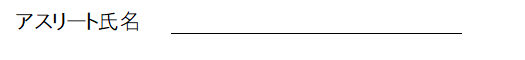 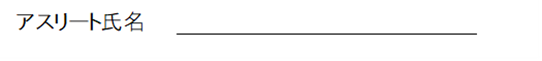 アスリートの症状 - (当てはまるものすべてチェック) □自閉症スペクトラム障害 	　　　　　　　　　　　　□ダウン症 　　　　　　　　　　□脳性まひ□その他症候群 具体的に： アレルギー＆食事制限 アスリートが使用しているもの  (当てはまるものすべてに☑を付けてください。) □ アレルギー なし □ ゴム製品 □ 薬剤 □ 虫刺され： □ 食べ物： □ めがね・コンタクト 　　　　　□ 補助杖・歩行器　　　　　　　     　□ 車いす□ マウスピース 　　　　　　 　□ 補聴器　　　　　　　　　　　　    　　□ 吸入器□ 義手・義足 　　　　　　　　　　　□ 人工肛門・胃ろう　　　	　 □ C-PAP □ 埋め込みデバイス 　　　　　□ コミュニケーションデバイス　　　 □ ペースメーカー  その他、特筆事項:  その他、特筆事項:  参加競技について やってみたい競技をすべて記入： 医師からスポーツすることを制限されたことがありますか？  □いいえ            □はい   → 具体的に記載ください： 手術・感染症・ワクチンについて 過去に受けた手術をすべて記入:  アスリートは現在、急性/慢性感染症にかかっていますか？ □いいえ          □はい  → 具体的に記載ください：  アスリートはこれまでに心電図（ECG）や超音波（Echo）で異常が見られたことはありますか？ （はいの場合、日にちと結果を記入）  □ はい、心電図（ECG）に異常： □ はい、超音波（Echo）に異常： 7 年以内に破傷風ワクチンを注射しましたか？ □いいえ             □はい  てんかん・発作について てんかん／発作の症状がありますか？        □いいえ           □はい  	   はいの場合、発作のタイプを記載ください：はいの場合、過去一年間に発作はありましたか？  □いいえ   □はい 	  精神状態について 精神状態について 過去一年間の自傷行為      　  □なし　　　　　 □あり うつ病       □なし 　　　　　 □あり 過去一年間の攻撃的な行為     □なし 　　　　 □あり 不安         □なし  　　　　　□あり  その他精神面の健康上で不安なことがあればお書きください： その他精神面の健康上で不安なことがあればお書きください： 以下の症状で診断された、または経験したことがありますか？  以下の症状で診断された、または経験したことがありますか？  以下の症状で診断された、または経験したことがありますか？  以下の症状で診断された、または経験したことがありますか？  以下の症状で診断された、または経験したことがありますか？  以下の症状で診断された、または経験したことがありますか？  意識消失 □ いいえ   □ はい 高血圧  □ いいえ   □ はい 発作/一過性脳虚血発作  □ いいえ    □ はい 発作/一過性脳虚血発作  □ いいえ    □ はい 運動中/後のめまい □ いいえ   □ はい 高コレステロール □ いいえ   □ はい 脳震とう  □ いいえ   □ はい 運動中/後の頭痛 □ いいえ   □ はい 視覚障害  □ いいえ   □ はい ぜんそく □ いいえ   □ はい 運動中/後の胸の痛み □ いいえ   □ はい 聴覚障害  □ いいえ   □ はい 糖尿病  □ いいえ   □ はい 運動中/後の呼吸促迫 □ いいえ   □ はい 脾腫  □ いいえ   □ はい 肝炎  □ いいえ   □ はい 不規則/激しい鼓動、動悸 □ いいえ   □ はい 単腎  □ いいえ   □ はい 排尿障害  □ いいえ   □ はい 先天性心疾患 □ いいえ   □ はい 骨粗しょう症  □ いいえ   □ はい 二分脊髄 □ いいえ   □ はい 心臓発作 □ いいえ   □ はい 骨減少症  □ いいえ   □ はい 関節炎  □ いいえ   □ はい 心筋症 □ いいえ   □ はい 貧血症  □ いいえ   □ はい 熱中症  □ いいえ   □ はい 心臓弁膜症 □ いいえ   □ はい 鎌状赤血球症  □ いいえ   □ はい 骨折  □ いいえ   □ はい 心雑音心内膜炎 □ いいえ   □ はい □ いいえ   □ はい 出血しやすい  □ いい  え □ はい 脱臼  □ いいえ   □ はい 心雑音心内膜炎 □ いいえ   □ はい □ いいえ   □ はい 女性の場合、最終月経日: 女性の場合、最終月経日: 女性の場合、最終月経日: 女性の場合、最終月経日: 骨折/脱臼の場合、具体的に:  骨折/脱臼の場合、具体的に:  骨折/脱臼の場合、具体的に:  骨折/脱臼の場合、具体的に:  骨折/脱臼の場合、具体的に:  骨折/脱臼の場合、具体的に:  その他、現在または過去の症状をお書きください：   その他、現在または過去の症状をお書きください：   その他、現在または過去の症状をお書きください：   その他、現在または過去の症状をお書きください：   その他、現在または過去の症状をお書きください：   その他、現在または過去の症状をお書きください：   脊髄圧迫や環軸椎不安定性に伴う神経症状 脊髄圧迫や環軸椎不安定性に伴う神経症状 脊髄圧迫や環軸椎不安定性に伴う神経症状 脊髄圧迫や環軸椎不安定性に伴う神経症状 脊髄圧迫や環軸椎不安定性に伴う神経症状 脊髄圧迫や環軸椎不安定性に伴う神経症状 脊髄圧迫や環軸椎不安定性に伴う神経症状 脊髄圧迫や環軸椎不安定性に伴う神経症状 脊髄圧迫や環軸椎不安定性に伴う神経症状 尿や便が出にくい 尿や便が出にくい 尿や便が出にくい □ いいえ   □ はい □ いいえ   □ はい はいの場合、3 年以内に症状がでたり、又は悪くなっていますか？ はいの場合、3 年以内に症状がでたり、又は悪くなっていますか？ はいの場合、3 年以内に症状がでたり、又は悪くなっていますか？ はいの場合、3 年以内に症状がでたり、又は悪くなっていますか？ はいの場合、3 年以内に症状がでたり、又は悪くなっていますか？ □ いいえ   □ はい □ いいえ   □ はい 足、腕、手等の感覚麻痺や痛み 足、腕、手等の感覚麻痺や痛み 足、腕、手等の感覚麻痺や痛み □ いいえ   □ はい □ いいえ   □ はい はいの場合、3 年以内に症状がでたり、又は悪くなっていますか？ はいの場合、3 年以内に症状がでたり、又は悪くなっていますか？ はいの場合、3 年以内に症状がでたり、又は悪くなっていますか？ はいの場合、3 年以内に症状がでたり、又は悪くなっていますか？ はいの場合、3 年以内に症状がでたり、又は悪くなっていますか？ □ いいえ   □ はい □ いいえ   □ はい 足、腕、手等の脱力 足、腕、手等の脱力 足、腕、手等の脱力 □ いいえ   □ はい □ いいえ   □ はい はいの場合、3 年以内に症状がでたり、又は悪くなっていますか？ はいの場合、3 年以内に症状がでたり、又は悪くなっていますか？ はいの場合、3 年以内に症状がでたり、又は悪くなっていますか？ はいの場合、3 年以内に症状がでたり、又は悪くなっていますか？ はいの場合、3 年以内に症状がでたり、又は悪くなっていますか？ □ いいえ   □ はい □ いいえ   □ はい 首、背中、肩、腕や手、腰、足などに するどく神経を圧迫するような痛み 首、背中、肩、腕や手、腰、足などに するどく神経を圧迫するような痛み 首、背中、肩、腕や手、腰、足などに するどく神経を圧迫するような痛み □ いいえ   □ はい □ いいえ   □ はい はいの場合、3 年以内に症状がでたり、又は悪くなっていますか？ はいの場合、3 年以内に症状がでたり、又は悪くなっていますか？ はいの場合、3 年以内に症状がでたり、又は悪くなっていますか？ はいの場合、3 年以内に症状がでたり、又は悪くなっていますか？ はいの場合、3 年以内に症状がでたり、又は悪くなっていますか？ □ いいえ   □ はい □ いいえ   □ はい 頭位傾斜 頭位傾斜 頭位傾斜 □ いいえ   □ はい □ いいえ   □ はい はいの場合、3 年以内に症状がでたり、又は悪くなっていますか？ はいの場合、3 年以内に症状がでたり、又は悪くなっていますか？ はいの場合、3 年以内に症状がでたり、又は悪くなっていますか？ はいの場合、3 年以内に症状がでたり、又は悪くなっていますか？ はいの場合、3 年以内に症状がでたり、又は悪くなっていますか？ □ いいえ   □ はい □ いいえ   □ はい けいれん  けいれん  けいれん  □ いいえ   □ はい □ いいえ   □ はい はいの場合、3 年以内に症状がでたり、又は悪くなっていますか？ はいの場合、3 年以内に症状がでたり、又は悪くなっていますか？ はいの場合、3 年以内に症状がでたり、又は悪くなっていますか？ はいの場合、3 年以内に症状がでたり、又は悪くなっていますか？ はいの場合、3 年以内に症状がでたり、又は悪くなっていますか？ □ いいえ   □ はい □ いいえ   □ はい 麻痺  麻痺  麻痺  □ いいえ   □ はい □ いいえ   □ はい はいの場合、3 年以内に症状がでたり、又は悪くなっていますか？ はいの場合、3 年以内に症状がでたり、又は悪くなっていますか？ はいの場合、3 年以内に症状がでたり、又は悪くなっていますか？ はいの場合、3 年以内に症状がでたり、又は悪くなっていますか？ はいの場合、3 年以内に症状がでたり、又は悪くなっていますか？ □ いい  え □ はい □ いい  え □ はい 服薬している薬、ビタミン剤、サプリメントをすべて記入してください（吸入器、避妊薬、ホルモン治療薬を含む） 服薬している薬、ビタミン剤、サプリメントをすべて記入してください（吸入器、避妊薬、ホルモン治療薬を含む） 服薬している薬、ビタミン剤、サプリメントをすべて記入してください（吸入器、避妊薬、ホルモン治療薬を含む） 服薬している薬、ビタミン剤、サプリメントをすべて記入してください（吸入器、避妊薬、ホルモン治療薬を含む） 服薬している薬、ビタミン剤、サプリメントをすべて記入してください（吸入器、避妊薬、ホルモン治療薬を含む） 服薬している薬、ビタミン剤、サプリメントをすべて記入してください（吸入器、避妊薬、ホルモン治療薬を含む） 服薬している薬、ビタミン剤、サプリメントをすべて記入してください（吸入器、避妊薬、ホルモン治療薬を含む） 服薬している薬、ビタミン剤、サプリメントをすべて記入してください（吸入器、避妊薬、ホルモン治療薬を含む） 服薬している薬、ビタミン剤、サプリメントをすべて記入してください（吸入器、避妊薬、ホルモン治療薬を含む） 服薬している薬、ビタミン剤、サプリメントをすべて記入してください（吸入器、避妊薬、ホルモン治療薬を含む） 服薬している薬、ビタミン剤、サプリメントをすべて記入してください（吸入器、避妊薬、ホルモン治療薬を含む） 服薬している薬、ビタミン剤、サプリメントをすべて記入してください（吸入器、避妊薬、ホルモン治療薬を含む） 服薬している薬、ビタミン剤、サプリメントをすべて記入してください（吸入器、避妊薬、ホルモン治療薬を含む） 薬、ﾋﾞﾀﾐﾝ剤、ｻﾌﾟﾘﾒﾝﾄ 量 服薬回数/日 服薬回数/日 薬、ﾋﾞﾀﾐﾝ剤、ｻﾌﾟﾘﾒﾝﾄ 薬、ﾋﾞﾀﾐﾝ剤、ｻﾌﾟﾘﾒﾝﾄ 量 服薬回数/日 薬、ﾋﾞﾀﾐﾝ剤、ｻﾌﾟﾘﾒﾝﾄ 量 量 服薬回数/日 服薬回数/日 アスリート自身で服薬できますか？      □いいえ           □はい アスリート自身で服薬できますか？      □いいえ           □はい アスリート自身で服薬できますか？      □いいえ           □はい アスリート自身で服薬できますか？      □いいえ           □はい アスリート自身で服薬できますか？      □いいえ           □はい アスリート自身で服薬できますか？      □いいえ           □はい アスリート自身で服薬できますか？      □いいえ           □はい アスリート自身で服薬できますか？      □いいえ           □はい アスリート自身で服薬できますか？      □いいえ           □はい アスリート自身で服薬できますか？      □いいえ           □はい アスリート自身で服薬できますか？      □いいえ           □はい アスリート自身で服薬できますか？      □いいえ           □はい アスリート自身で服薬できますか？      □いいえ           □はい 過去に副作用が出た薬剤名を記載してください。 過去に副作用が出た薬剤名を記載してください。 過去に副作用が出た薬剤名を記載してください。 過去に副作用が出た薬剤名を記載してください。 過去に副作用が出た薬剤名を記載してください。 過去に副作用が出た薬剤名を記載してください。 過去に副作用が出た薬剤名を記載してください。 過去に副作用が出た薬剤名を記載してください。 過去に副作用が出た薬剤名を記載してください。 過去に副作用が出た薬剤名を記載してください。 過去に副作用が出た薬剤名を記載してください。 過去に副作用が出た薬剤名を記載してください。 過去に副作用が出た薬剤名を記載してください。 基本的生活習慣チェック 基本的生活習慣チェック １．言葉 □ 会話ができる   □ 単語程度での発言ができる     □ 会話はできない ２．食事 □ 自立           □ 一部介助         □ 全面介助  使用できる食器： ○箸       ○スプーン       ○フォーク ３．排泄 大便    □ 自立    □ 一部介助    □ 全面介助  小便    □ 自立    □ 一部介助    □ 全面介助    □ 失禁傾向あり ４．衣類の着脱 □ 自立    □ 一部介助      □ 全面介助  ５．意思伝達力 □ 言葉で意思を伝えることができる      □ 身振りや声で伝える　　 □ 意思を伝えることは難しい□その他の方法で伝える → 具体的に：                        ６．指示理解力 □ 指示理解は可能        □ 指示理解は可能、多少問題あり  □ 言語での表現はできないが理解はしている             □ ほとんど認められない ７．コミュニケーション □ 成立する      □どうにか成立する       □ほとんど成立しない ８．安全に行動する力（すべてにチェック） □集団生活で特に問題はない    □危険な箇所を心得ている        □ 多動傾向がある□ 行方不明になり保護された事ある   □常に注意が必要である    □ 自傷行為がある □ 他傷・他害行動がある ９．入浴 □ 自立            □ 一部介助         □全面介助  10．生理の処理 □ 自立            □ 一部介助         □ 全面介助  11．その他 □ 喫煙            □ 飲酒 その他、特筆事項。また、アスリートの気になる行動・習慣等 記入者氏名 アスリートとの続柄 電話番号 E-mail 